История Первомайского стекольного завода.    Много  лет  тому  назад, а точнее в 1879 году, рославльский купец Яков Магидсон построил стекольный  завод в глухом уголке нашего района. На это были у  предпринимателя  свои соображения. Во-первых, наличие крупного месторождения стекольных песков (месторождения - р.Стомять, верхнее течение Остра). Во-вторых, большое количество добываемых в местных болотах топлива (дрова, торф). Ну и, конечно, дешевая рабочая сила, т.к. крестьянство в то время разорялось.      В то время завод назывался не Первомайским, а Фанинским, по имени жены его основателя.     В 1917 году по утверждению многих старожилов, боевой коммунист, мастер по выдуванию бутылок,  Яков Данилович Ухов предложил  переименовать  завод  в  честь славного пролетарского праздника Первое мая.      Во время ВОВ завод претерпел разруху. Немцы, отступая взорвали все цехи, не оставили камня на камне. После освобождения первым директором завода был назначен Кирей Яковлевич Сивенков. Партия сказала восстановить завод. И началась работа по восстановлению. С той поры прошло много лет. Но это особое время, когда завод превратился в один из самых передовых заводов в отрасли.       В произошедших больших переменах важную роль сыграл Николай Иосифович Шугаров. На заседании бюро райкома партии он дал согласие принять завод. Так Шугаров стал пятым послевоенным директором завода.Родина высоко оценила  труд  передового  коллектива, и 8 августа 1975 года Первомайский стекольный завод был награжден орденом «Знак Почета».    Награды это хорошо, но была у первомайцев давняя мечта – выпускать хрусталь. К этому пришлось идти долгим путем напряженного труда, временных неудач, исканий и находок. И вот наступил долгожданный день. 18 декабря 1977 года засверкал всеми гранями смоленский хрусталь.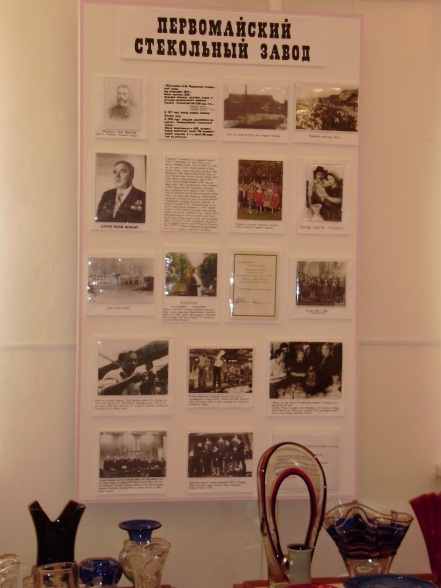 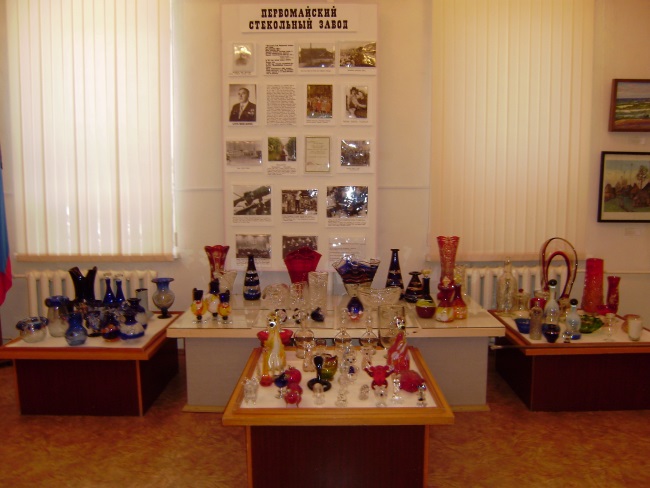 